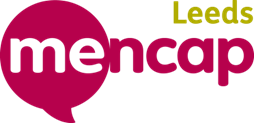 Leeds Mencap Playscheme 2021Booking Form for August 2021How to request a place for your childPlease complete and return a Leeds Mencap playscheme application form if you have not done so in the past year. You also need to complete and return this booking form requesting which dates you would like your child to attend.  Please be aware that if we are oversubscribed that we may not be able to offer you all the dates that you have requested.  We will be letting you know which dates you have been allocated at the beginning of July and how you can pay for your place.   Please do not send payment until you receive confirmation from Leeds Mencap that your child has a place on the playscheme.Return your playscheme application form by post to FAO Dana Headley, Leeds Mencap, The Vinery Centre, 20 Vinery Terrace, Leeds, LS9 9LU or by e-mail to dana.headley@leedsmencap.org.uk by Tuesday 8th June 2021. Leeds Mencap Playscheme 2021Booking Form for August 2021 – 4-8 year olds Child’s Name: Date of Birth: Please tick which days you would like your child to attend playscheme. We will be in touch at the start of July to confirm which days you have been allocated.If you have any queries or want to discuss if our playscheme is appropriate for your child please contact Dana Headley (Activities Coordinator) for more information on 0113 235 1331 or dana.headley@leedsmencap.org.ukMonday 2nd August 2021Tuesday 3rd August 2021Wednesday 4th August 2021Thursday 5th August 2021 (TRIP DAY)Friday 6th August 2021